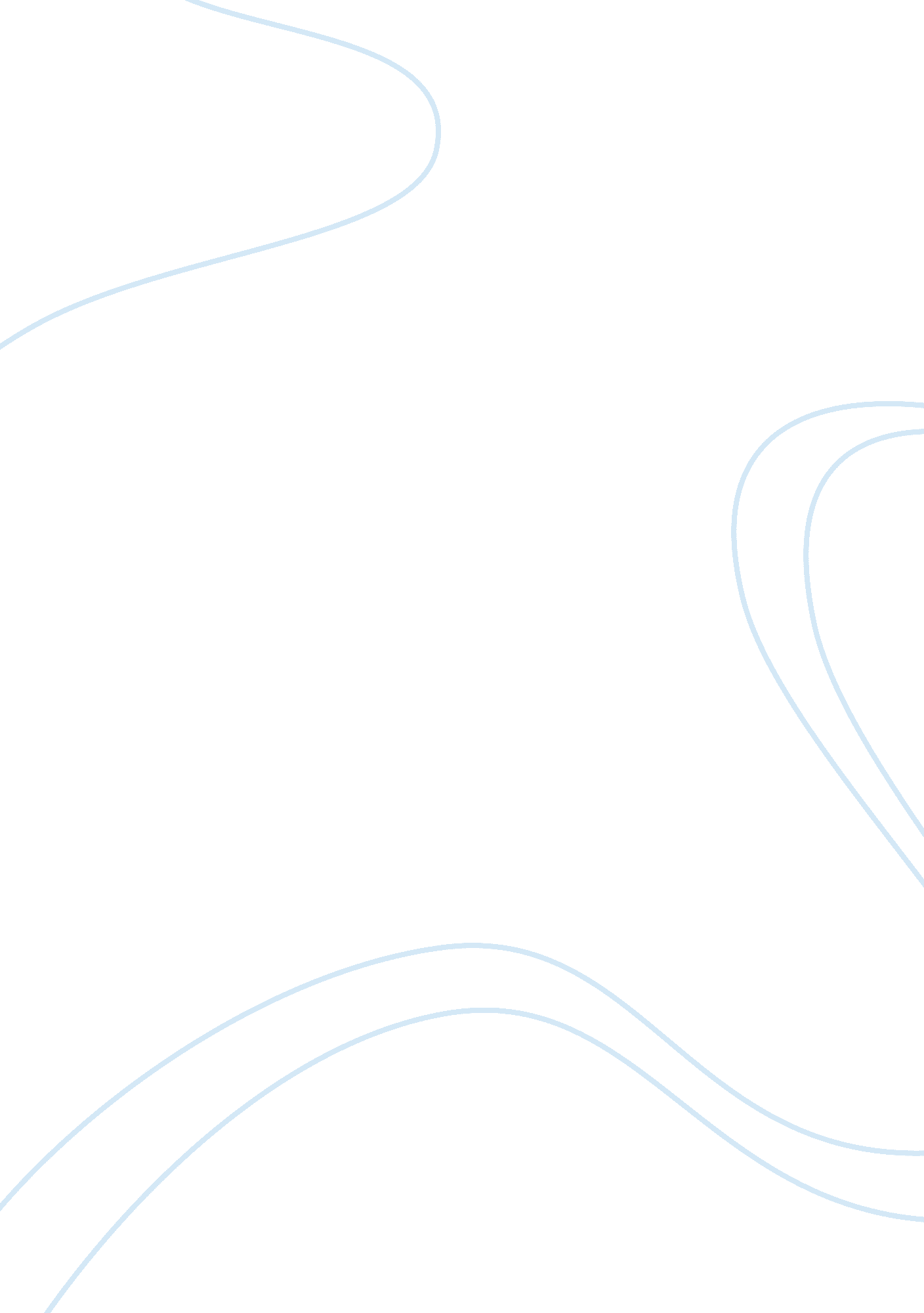 Converse product informationBusiness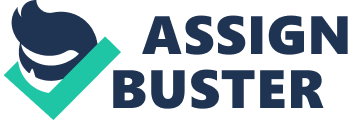 Product information 1. the name of all star come from full name: ALL STAR CHUCK TAYLOR Converse 1917 the world's first dual-ALL STAR canvas shoes in production, and the beginning of the twentieth century is known as " basketball ambassador," said U. S. asketball star CHUCK TAYLOR (Chuck Taylor) on this new line of canvas shoes, put it down, convinced thatALL STAR shoes make basketball players on the court dash and enjoy the play, so he wherever he always has a pair of ALL STAR canvas shoes, enthusiastically to her friends, basketball players and coaches recommend ALL STAR canvas shoesand basketball on the requirements of the sports shoes andpersonal experience, personally involved in the ALL STAR canvas shoes, improved design, making it more suitable for basketball. The ALL STAR theoretically canvas as a material, wear. ALL STAR then only one color - - white. 1966, ALL STAR introduced color series, such as leather, rubber, etc. Astechnologycontinues to progress, more gradually been used as a shoe-making raw materials. 1970s, affected by the wave of fashion began to move closer to the natural, original feeling. ALL STAR at the time seems exceptionally retro, very easy to wear with wear to go freely to make life simplify. 996, ALL STAR launched ALL STAR 2000, the original leather uppers of canvas instead. 2. the publicity of all star ENERGY As the popularity of popular around Asia and sunshine handsome image became CONVERSE's first China brand spokesperson, and take Taiwan as the center of radiation throughout Asia brand operation Stefanie Who speak over converse in time for the 2002 World Cup Soda Green Lead singer Qingfeng said, to rock 'n' roll. - London recording a new album, of course, to bring back the spirit of the original dense rock ", and his is CONVERSE always demands creative first, subversion of rational, agree without prior without previous consultation. Endorsement and participate in design. 3. the reason of choosing all star light wear resistance bending waterproof acid alkali resistance low price 4. the type of all star a)material quality canvas oxhide PU leather b)shoe model low help high help art graffiti c)shoe style Lace-up shoe Loafers 5. how to distinguish the quality goods a)the genuine heavy feeling in his hand )Soles grinding with nail clippers, genuine will be a little scratch marks, rub with fingers, no scratch marks c)genuine shoelaces cotton content is very high, you can authentic shoes untied shoelace, natural straightened can also stretched, pulled the longest time, we have a relaxed, the laces will automatically shrink d)heel behind the logo concavity, and is affixed to the upper of this shoe machine precision workmanship problem e)Soles middle " CONVERSE ALL STAR" raised LOGO mark, logo next to the security of the Star of David *, the stars beside a registered trademark of R. Bottom for shoe sizes 6. how to take care all star a)After cleaning the shade of natural dry ventilated place, do not put the local baking sun prolonged sun exposure or high temperature, to prevent the back glue or degumming, accelerated aging b)Non professional labor shoes don't and acid, alkali, salt chemical exposure, so as to avoid corrosion degumming deformation c)The sweaty feet heavy friends, put on the shoes before the first shoes in spray a little vinegar, can reduce the odor, the other canvas shoes should be cleaned regularly, in order to prevent mildewy smell 